KARTA PRZEDMIOTU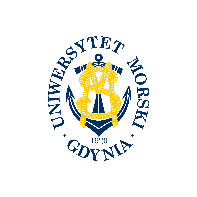 UNIWERSYTET MORSKI W GDYNIWydział Zarządzania i Nauk o Jakości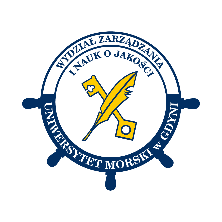 Kod przedmiotuNazwa przedmiotuw jęz. polskimASPEKTY ZDROWOTNE ŻYWNOŚCI POCHODZENIA WODNEGOKod przedmiotuNazwa przedmiotuw jęz. angielskimHEALTH ASPECTS OF SEAFOODS  PRODUCTSKierunekInżynieria JakościSpecjalnośćprzedmiot kierunkowyPoziom kształceniastudia pierwszego stopnia Forma studiówniestacjonarneProfil kształceniaogólnoakademickiStatus przedmiotuwybieralnyRygorzaliczenie z ocenąSemestr studiówLiczba punktów ECTSLiczba godzin w tygodniuLiczba godzin w tygodniuLiczba godzin w tygodniuLiczba godzin w tygodniuLiczba godzin w semestrzeLiczba godzin w semestrzeLiczba godzin w semestrzeLiczba godzin w semestrzeSemestr studiówLiczba punktów ECTSWCLPWCLPIII29Razem w czasie studiówRazem w czasie studiówRazem w czasie studiówRazem w czasie studiówRazem w czasie studiówRazem w czasie studiów9999Wymagania w zakresie wiedzy, umiejętności i innych kompetencjiZaliczone przedmioty: biochemia, mikrobiologia.Cele przedmiotuZapoznanie studentów z czynnikami warunkującymi właściwości zdrowotne produktów rybołówstwa oraz uświadomienie korzyści i zagrożeń związanych ze spożyciem tych produktów. Osiągane efekty kształcenia dla przedmiotu (EKP)Osiągane efekty kształcenia dla przedmiotu (EKP)Osiągane efekty kształcenia dla przedmiotu (EKP)SymbolPo zakończeniu przedmiotu student:Odniesienie do kierunkowych efektów kształceniaEKP_01Ma wiedzę dotyczącą organizmów wodnych wykorzystywanych w przemyśle rybnym oraz ma podstawową wiedzę z zakresu higieny obrotu połowu, transportu i obróbki surowców.NK_W05EKP_02Klasyfikuje czynniki wpływające na kształtowanie jakości i bezpieczeństwo zdrowotne produktów pochodzenia wodnego.NK_W03NK_K04EKP_03Posiada wiedzę na temat wpływu mikroorganizmów oraz związków chemicznych na jakość i bezpieczeństwo zdrowotne produktów wodnych.NK_W03, NK_U03Treści programoweLiczba godzinLiczba godzinLiczba godzinLiczba godzinOdniesienie do EKPTreści programoweWCLPOdniesienie do EKPCharakterystyka surowców żywnościowych pochodzenia wodnego 3EKP_01Wartość odżywcza i walory zdrowotne ryb i owoców morza.1EKP_02Właściwości zdrowotne alg morskich.1EKP_02Zanieczyszczenie żywności pochodzenia wodnego (chemiczne, biologiczne, fizyczne).3EKP_03Alergia na ryby i owoce morza.1EKP_03Łącznie godzin9Metody weryfikacji efektów kształcenia dla przedmiotuMetody weryfikacji efektów kształcenia dla przedmiotuMetody weryfikacji efektów kształcenia dla przedmiotuMetody weryfikacji efektów kształcenia dla przedmiotuMetody weryfikacji efektów kształcenia dla przedmiotuMetody weryfikacji efektów kształcenia dla przedmiotuMetody weryfikacji efektów kształcenia dla przedmiotuMetody weryfikacji efektów kształcenia dla przedmiotuMetody weryfikacji efektów kształcenia dla przedmiotuMetody weryfikacji efektów kształcenia dla przedmiotuSymbol EKPTestEgzamin ustnyEgzamin pisemnyKolokwiumSprawozdanieProjektPrezentacjaZaliczenie praktyczneInneEKP_01XEKP_02XEKP_03XKryteria zaliczenia przedmiotuUzyskanie co najmniej 60% punktów z testu.Nakład pracy studentaNakład pracy studentaNakład pracy studentaNakład pracy studentaNakład pracy studentaNakład pracy studentaForma aktywnościSzacunkowa liczba godzin przeznaczona na zrealizowanie aktywnościSzacunkowa liczba godzin przeznaczona na zrealizowanie aktywnościSzacunkowa liczba godzin przeznaczona na zrealizowanie aktywnościSzacunkowa liczba godzin przeznaczona na zrealizowanie aktywnościSzacunkowa liczba godzin przeznaczona na zrealizowanie aktywnościForma aktywnościWCLLPGodziny kontaktowe9Czytanie literatury20Przygotowanie do zajęć ćwiczeniowych, laboratoryjnych, projektowychPrzygotowanie do egzaminu, zaliczenia17Opracowanie dokumentacji projektu/sprawozdaniaUczestnictwo w zaliczeniach i egzaminach2Udział w konsultacjach2Łącznie godzin50Sumaryczna liczba godzin dla przedmiotu5050505050Sumaryczna liczba punktów ECTS dla przedmiotu22222Liczba godzinLiczba godzinLiczba godzinECTSECTSObciążenie studenta związane z zajęciami praktycznymiObciążenie studenta na zajęciach wymagających bezpośredniego udziału nauczycieli akademickich13131311Literatura podstawowaSikorski Z.E., Morskie surowce żywnościowe, WNT, Warszawa 1992Sikorski Z.E., Ryby i bezkręgowce morskie, WNT, Warszawa 2004Rather I.A., Koh W.Y., Paek W.K., Lim J., The sources of chemical contaminants in food and their health implications. Frontiers in  Pharmacology, 2017, 8:830, doi: 10.3389/fphar.2017.00830Różycki M, PodolskaM., Zasady dobrej praktyki w przetwórstwie rybnym,PIW-PIB, Puławy 2019TheEU fish market, https://www.eumofa.eu/market-analysisTaşboza, O., Gökçe M. A., Fatty acids in Fish, In Fatty Acids 1st ed. (ed Catala, A.) Ch. 8, 2017,  pp.143–159. TechOpen.Literatura uzupełniającaKomunikaty RybackiePrzemysł SpożywczyInformacje dot. organizmów wodnych zamieszczone na stronie: https://www.wwf.pl/https://mir.gdynia.pl/wiadomosci-rybackie/ https://www.gospodarkamorska.pl/Rybolowstwo/https://www.spozywczetechnologie.pl/https://www.ierigz.waw.pl/publikacje/analizy-rynkowe/rynek-rybhttps://www.seafoodsource.com/Osoba odpowiedzialna za przedmiotOsoba odpowiedzialna za przedmiotdr inż. Anita KukułowiczKZJPozostałe osoby prowadzące przedmiotPozostałe osoby prowadzące przedmiot